课堂教学奖特等奖基本情况信息登记表     2017年10月31日 制表：教学督导办 姓名田亮性别男学历硕士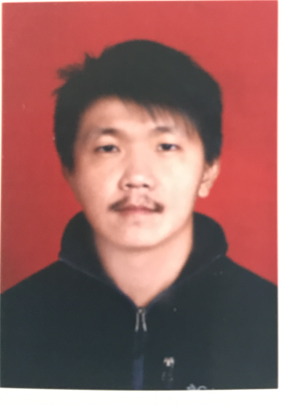 姓名田亮年龄35学历硕士专业计算机科学与技术院系计算机与信息工程学院职称副教授获奖感言获奖感言获奖感言获奖感言获奖感言获奖感言获奖感言我非常荣幸可以获得新乡学院2016-2017学年“课堂教学奖”特等奖，回忆参赛历程感慨万分,仿佛有许多话要说却不知从何说起,但我最想说的两个字是感谢，感谢学校领导组织了这次课堂教学大赛，为我们一线教师搭建了一个相互学习，共同进步的平台;感谢组织,评委老师和同学们的协同和配合，感谢同行们给予我们的关心和帮助，使我们能够在比赛中不断的提高自己的师德和师艺,展示自己的教学水平和能力。通过这次教学大赛，我深深的体会到了我们教师的生活是忙碌的但绝不枯燥，工作是紧张的但绝不乏味。只有在努力进取中才能体验和发现:成功其实就是自己在打磨自己，自己在超越自己。体会到一个优秀的教师不在于他教了多少年的书，而在于他用心教了多少年的书。虽说这次比赛获得了特等奖，但我深深明白在教学上还存在很多不足之处，同时我也从参赛的各位老师那里学到了很多知识，感受到他们对教学事业的热爱和创新的思维及多姿多彩的课堂，无不让我佩服。我会把这次获奖看作一个新的起点,奋发向上,用创新的教学思维育人,同时也祝愿新乡学院教育的明天更加美好！我非常荣幸可以获得新乡学院2016-2017学年“课堂教学奖”特等奖，回忆参赛历程感慨万分,仿佛有许多话要说却不知从何说起,但我最想说的两个字是感谢，感谢学校领导组织了这次课堂教学大赛，为我们一线教师搭建了一个相互学习，共同进步的平台;感谢组织,评委老师和同学们的协同和配合，感谢同行们给予我们的关心和帮助，使我们能够在比赛中不断的提高自己的师德和师艺,展示自己的教学水平和能力。通过这次教学大赛，我深深的体会到了我们教师的生活是忙碌的但绝不枯燥，工作是紧张的但绝不乏味。只有在努力进取中才能体验和发现:成功其实就是自己在打磨自己，自己在超越自己。体会到一个优秀的教师不在于他教了多少年的书，而在于他用心教了多少年的书。虽说这次比赛获得了特等奖，但我深深明白在教学上还存在很多不足之处，同时我也从参赛的各位老师那里学到了很多知识，感受到他们对教学事业的热爱和创新的思维及多姿多彩的课堂，无不让我佩服。我会把这次获奖看作一个新的起点,奋发向上,用创新的教学思维育人,同时也祝愿新乡学院教育的明天更加美好！我非常荣幸可以获得新乡学院2016-2017学年“课堂教学奖”特等奖，回忆参赛历程感慨万分,仿佛有许多话要说却不知从何说起,但我最想说的两个字是感谢，感谢学校领导组织了这次课堂教学大赛，为我们一线教师搭建了一个相互学习，共同进步的平台;感谢组织,评委老师和同学们的协同和配合，感谢同行们给予我们的关心和帮助，使我们能够在比赛中不断的提高自己的师德和师艺,展示自己的教学水平和能力。通过这次教学大赛，我深深的体会到了我们教师的生活是忙碌的但绝不枯燥，工作是紧张的但绝不乏味。只有在努力进取中才能体验和发现:成功其实就是自己在打磨自己，自己在超越自己。体会到一个优秀的教师不在于他教了多少年的书，而在于他用心教了多少年的书。虽说这次比赛获得了特等奖，但我深深明白在教学上还存在很多不足之处，同时我也从参赛的各位老师那里学到了很多知识，感受到他们对教学事业的热爱和创新的思维及多姿多彩的课堂，无不让我佩服。我会把这次获奖看作一个新的起点,奋发向上,用创新的教学思维育人,同时也祝愿新乡学院教育的明天更加美好！我非常荣幸可以获得新乡学院2016-2017学年“课堂教学奖”特等奖，回忆参赛历程感慨万分,仿佛有许多话要说却不知从何说起,但我最想说的两个字是感谢，感谢学校领导组织了这次课堂教学大赛，为我们一线教师搭建了一个相互学习，共同进步的平台;感谢组织,评委老师和同学们的协同和配合，感谢同行们给予我们的关心和帮助，使我们能够在比赛中不断的提高自己的师德和师艺,展示自己的教学水平和能力。通过这次教学大赛，我深深的体会到了我们教师的生活是忙碌的但绝不枯燥，工作是紧张的但绝不乏味。只有在努力进取中才能体验和发现:成功其实就是自己在打磨自己，自己在超越自己。体会到一个优秀的教师不在于他教了多少年的书，而在于他用心教了多少年的书。虽说这次比赛获得了特等奖，但我深深明白在教学上还存在很多不足之处，同时我也从参赛的各位老师那里学到了很多知识，感受到他们对教学事业的热爱和创新的思维及多姿多彩的课堂，无不让我佩服。我会把这次获奖看作一个新的起点,奋发向上,用创新的教学思维育人,同时也祝愿新乡学院教育的明天更加美好！我非常荣幸可以获得新乡学院2016-2017学年“课堂教学奖”特等奖，回忆参赛历程感慨万分,仿佛有许多话要说却不知从何说起,但我最想说的两个字是感谢，感谢学校领导组织了这次课堂教学大赛，为我们一线教师搭建了一个相互学习，共同进步的平台;感谢组织,评委老师和同学们的协同和配合，感谢同行们给予我们的关心和帮助，使我们能够在比赛中不断的提高自己的师德和师艺,展示自己的教学水平和能力。通过这次教学大赛，我深深的体会到了我们教师的生活是忙碌的但绝不枯燥，工作是紧张的但绝不乏味。只有在努力进取中才能体验和发现:成功其实就是自己在打磨自己，自己在超越自己。体会到一个优秀的教师不在于他教了多少年的书，而在于他用心教了多少年的书。虽说这次比赛获得了特等奖，但我深深明白在教学上还存在很多不足之处，同时我也从参赛的各位老师那里学到了很多知识，感受到他们对教学事业的热爱和创新的思维及多姿多彩的课堂，无不让我佩服。我会把这次获奖看作一个新的起点,奋发向上,用创新的教学思维育人,同时也祝愿新乡学院教育的明天更加美好！我非常荣幸可以获得新乡学院2016-2017学年“课堂教学奖”特等奖，回忆参赛历程感慨万分,仿佛有许多话要说却不知从何说起,但我最想说的两个字是感谢，感谢学校领导组织了这次课堂教学大赛，为我们一线教师搭建了一个相互学习，共同进步的平台;感谢组织,评委老师和同学们的协同和配合，感谢同行们给予我们的关心和帮助，使我们能够在比赛中不断的提高自己的师德和师艺,展示自己的教学水平和能力。通过这次教学大赛，我深深的体会到了我们教师的生活是忙碌的但绝不枯燥，工作是紧张的但绝不乏味。只有在努力进取中才能体验和发现:成功其实就是自己在打磨自己，自己在超越自己。体会到一个优秀的教师不在于他教了多少年的书，而在于他用心教了多少年的书。虽说这次比赛获得了特等奖，但我深深明白在教学上还存在很多不足之处，同时我也从参赛的各位老师那里学到了很多知识，感受到他们对教学事业的热爱和创新的思维及多姿多彩的课堂，无不让我佩服。我会把这次获奖看作一个新的起点,奋发向上,用创新的教学思维育人,同时也祝愿新乡学院教育的明天更加美好！我非常荣幸可以获得新乡学院2016-2017学年“课堂教学奖”特等奖，回忆参赛历程感慨万分,仿佛有许多话要说却不知从何说起,但我最想说的两个字是感谢，感谢学校领导组织了这次课堂教学大赛，为我们一线教师搭建了一个相互学习，共同进步的平台;感谢组织,评委老师和同学们的协同和配合，感谢同行们给予我们的关心和帮助，使我们能够在比赛中不断的提高自己的师德和师艺,展示自己的教学水平和能力。通过这次教学大赛，我深深的体会到了我们教师的生活是忙碌的但绝不枯燥，工作是紧张的但绝不乏味。只有在努力进取中才能体验和发现:成功其实就是自己在打磨自己，自己在超越自己。体会到一个优秀的教师不在于他教了多少年的书，而在于他用心教了多少年的书。虽说这次比赛获得了特等奖，但我深深明白在教学上还存在很多不足之处，同时我也从参赛的各位老师那里学到了很多知识，感受到他们对教学事业的热爱和创新的思维及多姿多彩的课堂，无不让我佩服。我会把这次获奖看作一个新的起点,奋发向上,用创新的教学思维育人,同时也祝愿新乡学院教育的明天更加美好！